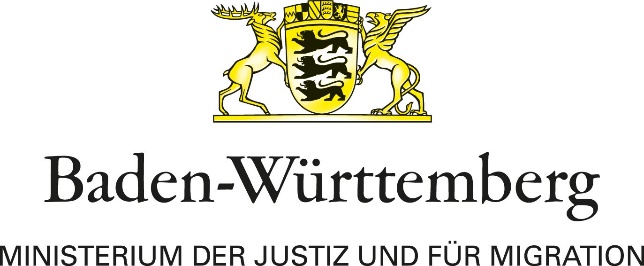 „Rechtsstaat macht Schule“Bescheinigung über die Mitwirkung als Dozentin bzw. Dozenthat sich durch Anmeldung zum Dozierendenpool des Landgerichts       bereit erklärt, an dem Rechtsstaatsunterricht an Schulen mitzuwirken._________________                         ______________________________Ort und Datum                                             Amtsbezeichnung, Name und Unterschrift